			                   Проєкт    	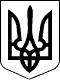 УКРАЇНАЧЕЧЕЛЬНИЦЬКА РАЙОННА РАДАВІННИЦЬКОЇ ОБЛАСТІРІШЕННЯ ___________ 2020 року                                                             28 сесія 7 скликанняПро внесення змін до 25 сесії районної ради 6 скликання № 339 «Про створення  комунальної установи «Чечельницький районний методичний центр»	Відповідно до пункту 20 частини 1 статті 43 Закону України «Про місцеве самоврядування в Україні», з метою забезпечення надання якісних методичних послуг педагогічним працівникам закладів освіти, враховуючи клопотання відділу освіти Чечельницької райдержадміністрації, висновки постійних  комісій  районної ради з питань  бюджету та комунальної власності, з питань  соціального захисту населення, освіти, культури, охорони здоров’я, спорту та туризму, районна рада ВИРІШИЛА:1. Додаток 2 «Штатний розпис комунальної установи «Чечельницький районний методичний центр»» викласти в новій редакції:2. Зміни провести в межах затвердженого фонду оплату праці                   КУ «Чечельницький районний методичний центр».3. Визнати таким,  що  втратило  чинність  рішення  26  сесії   районної   ради 7 скликання від 22 листопада 2019 року № 552 «Про внесення змін до рішення 25 сесії районної ради 6 скликання № 339 «Про створення  комунальної установи «Чечельницький районний методичний центр»».4. Контроль за виконанням цього рішення покласти на постійні комісії районної ради  з  питань  бюджету та комунальної власності (Савчук В.В.), з питань  соціального захисту населення, освіти, культури, охорони здоров’я, спорту та туризму (Воліковська Н.В.).Голова районної ради                                                              С. П’ЯНІЩУК.Деменчук Г.В.Решетник Н.О.Воліковська Н.В.Савчук В.В.Кривіцька І.О.Крук Н.А.№ п/пПосадиКількість штатних одиниць1Директор12Методисти 4,25Всього:                                                                                    Всього:                                                                                    5,25